Техникийн тодорхойлолт: LC1D205Q7CTeSys D 3 туйлт Контактор 205А, 380В 50/60Гц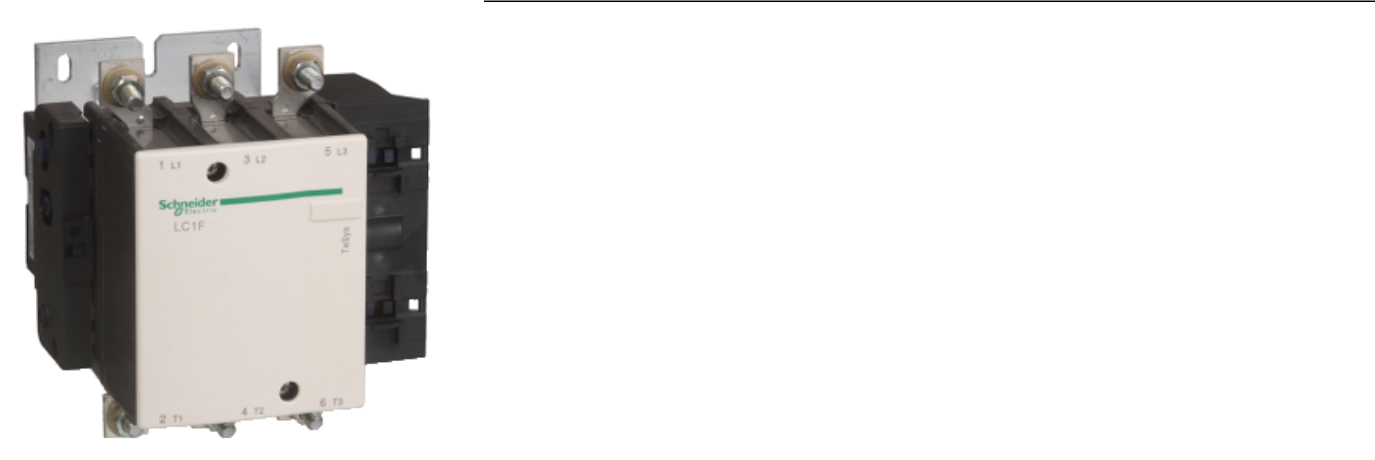 Үндсэн үзүүлэлтүүдТөрөл                                                         TesysБүтээгдэхүүний нэршил                          Tesys DБүтээгдэхүүн төрөл                                  КонтакторТоноглолын богино нэршил                    LC1D Контакторын хэрэглээ                              Моторын удирдлага                                                                    Ресистив ачаалалАшиглалтын категори                              АС-3                                                                    АС-1Туйлын тоо                                                3 NoАшиглалтын гүйдэл                                 275А (<400C-д) - <=440В (хувьсах) АС-1 хүчний                                                                     хэлхээнд                                                                    205А (<600C-д) - <=440В (хувьсах) АС-3 хүчний хэлхээндUc удирдлагын хэлхээний хүчдэл           Хувьсах 380В 50/60ГцТуслах контакт                                          байхгүйАшиглалтын хүчдэл                                 Хүчний хэлхээнд  <=1000В (хувьсах) 25…400Гц                                                                    Хүчний хэлхээнд <=460В (тогтмол) Хөдөлгүүрийн чадал кВт                         100кВт 1000В-д (хувьсах) 50/60Гц                                                                     63кВт 220/240В-д (хувьсах) 50/60Гц                                                                     110кВт 380/400В-д (хувьсах) 50/60Гц                                                                     110кВт 415В-д (хувьсах) 50/60Гц                                                                     110кВт 440В-д (хувьсах) 50/60Гц                                                                                                                                                      129кВт 500В-д (хувьсах) 50/60Гц                                                                      45кВт 660/690В-д (хувьсах) 50/60Гц Цахилгааны насжилт                                  0.55кА2.с 2755А АС-1 Ue <=440В-д                                                                       1.1кА2.с 170А АС-3 Ue <=440В-д                                                                       1кА2.с 118А АС-3 Ue 660/690В-д Механикийн насжилт                                  8кА2.сАшиглалтын үеийн хамгийн их давтамж  2400 удаа/цаг темпеартур <550CАжиллах хугацаа                                         20...35 мс залгах                                                                       7...15 мс таслах Ith хэт ачааллын үеийн гүйдэл                    275А (400C) хүчний хэлхээндДундаж эсэргүүцэл                                      0.33мОм Ith 175А, 50Гц хүчний хэлхээндДулааны алдагдал                                        18...24Вт Icw зөвшөөрөгдсөн богино хугацаанд       1500А 400С – 10 секунд (хүчний хэлхээнд)Авч болох гүйдлийн утга                            920А 400С – 30 секунд (хүчний хэлхээнд)                                                                       740А 400С – 1минут  (хүчний хэлхээнд)                                                                       500А 400С – 3 минут (хүчний хэлхээнд)                                                                       400А 400С –  10 минут хүчний хэлхээндРелетэй цуг хэрэглэгдэх гал хамгаалагч   10А gG хүчний хэлхээнд IEC60947-5-1 стандартад                                                                         нийцсэн                                                                       200A аМ<=440В хүчний хэлхээнд                                                                        315А gG <= 440В хүчний хэлхээнд Ихсэх хүчдэлийн категори                        IIIUi зөвшөөрөгдөх тусгаарлах хүчдэл       Хүчний хэлхээнд: 1000В IEC60947-4-1 стандартад                                                                      нийцсэнСтандартууд                                                 СSA C22.2 No 14                                                                       EN 60947-5-1                                                                       EN 60947-4-1                                                                       IEC 60947-5-1                                                                       IEC 60947-4-1                                                                       UL 508Чангалгаа хийх Хүчний  хэлхээ:                                         18 Нм хүчээр шин дээр чангалгаа хийх                                                                     1.8Нм хүчээр кабелийн холболт дээр Удирдлагын хэлхээ боолтоор:                  1.2Нм хүчээр болтийг чангалахКонтакторын хэмжээӨндөр                                                            174ммӨргөн                                                            168.5ммЗузаан                                                            181ммЖин                                                                5.2кгОрчны үзүүлэлтүүдСтандарт GB 14048.4IEC 60947-4-1Ус тоосны хамгаалалтIP20 хамгаалалттай IEC60529 стандартад нийцсэнАшиглалтын үед орчны                              -40...600Схэвийн температурХадгалалтын үеийн орчны температур     -60...800СЗөвшөөрөгдөх агаарын температурын      -40...700СХэмжээАшиглах газрын түвшин                            Далайн түвшнээс дээш 3000м-ээс дээргүйМеханик бат бөх байдал                             Чичиргээ үүсэх -контактор салгаатай үед 5...300Гц                                                                                       IEC60068-2-6                                                                       Чичиргээ үүсэх- контактор залгаатай үед 5...300Гц                                                                       IEC60068-2-6Үйлдвэрийн баталгаа Баталгаа                                                         18 сар